Lesson Plan: Understanding Vocabulary Understanding VocabularyAsk these questions to understand new vocabulary: 1. Is there a clue in the sentence? 
2. Does it sound like another word I know? 
3. What would make sense in its place? (What is a synonym?)     
4. What would be the opposite of this word? (What is an antonym?) 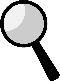 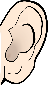 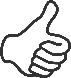 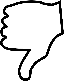 CCSS Connections:ELA 4MaterialsAny Inspire My Kids story“Understanding Vocabulary” WorksheetDurationApproximately 1 hour Grade LevelKindergarten - 2nd ActivitiesObjective I will ask and answer questions to understand new vocabulary words.  Mini-lesson/ vocab20 min.Metacognition Warm-UpStudents need to recognize when they don’t know a word in order to use these strategies. Program the worksheet with some targeted vocabulary from the article you chose. Have students listen to each word and decide if they really know the word. They should rate themselves by coloring a smiley face to indicate their understanding. In order to color in a smiley face, they must be able to use it in a sentence. For more advanced learners, you could have them write a sentence using the word.  Mini-lesson/ vocab20 min.Introduce vocabulary strategies.The strategy students will use today is to ask and answer questions. Introduce the questions1. Is there a clue in the sentence? (using context clues)2. Does it sound like another word I know? (using root words)3. What would make sense in its place? (What is a synonym?)4. What would be the opposite of this word? (What is an antonym?)Practice Time20 min.Read the IMK article that you chose. Read the article all the way through, periodically stopping to ask comprehension questions to check for understanding. When you get to one of the words you chose from the article, highlight or circle it, in order to draw students’ attention to the word. This could also be time to discuss the character topic, if you desire. Practice Time20 min.Ask and answer questions about vocabulary. Review the questions to answer to figure out the new vocabulary words.  Find the first word in the article. Model how to ask and answer the questions for the word. Check them off as you answer them. (You’ll see pictures on the worksheet to stand for each question). Decide on a meaning for the word based on the answers to the questions. Find the next word in the article. Have students volunteer to ask and answer the questions about the vocabulary word. Check them off as you answer them. Decide on a meaning.For the remaining words, you can have students work in partners to ask and answer the questions, if they are able to read the article in pairs. If not, continue to work as a class. Assess10 min. Students ask and answer questions on their own. Reserve the final word for students to do on their own. If students cannot read the article, read the important parts out loud to them.   Wrap-up10 min.Review and Close.Review the worksheet. Have students share the meanings they wrote for each word. New WordsDo you know the word?Ask the questions!What does the word mean?1.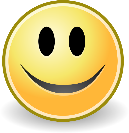 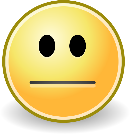 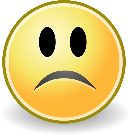     Yes!      A little!   It’s new! 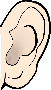 2.    Yes!      A little!   It’s new!3.    Yes!      A little!   It’s new!4.    Yes!      A little!   It’s new!5.     Yes!      A little!   It’s new!